Аганина Глория  ученица 10 «А» класса
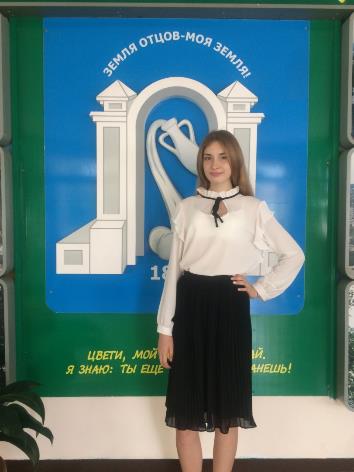 Мой предвыборный лозунг:
Школа в которой хочется учиться!План работы на 2018-2019 год:1)Организация дискотек и школьных мероприятий2)Волонтерское движение3)Помощь младшим классам4)Будет установлен ящик предложений5) Создания дня без формы                (день, когда ученики имеют полное право приходить без формы. Планируется проводить один раз в год )